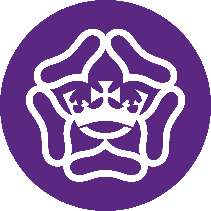 16-19 Bursary Fund Agreement(Attendance & Behaviour)NAME OF STUDENT:	.........................................................................	I understand that Prince William School will monitor my attendance at all lessons, registrations, assemblies, PSHE, etc and that the half-termly payment is dependent upon 100% attendance at these (which includes authorised absence – there must be no unauthorised absences).	I understand that I must abide by the standards of behaviour agreed at the start of my learning programme.  My learning progress will be assessed on the basis of satisfactory completion of relevant coursework and/or assignments, on time and to the best of my ability and my attendance at examinations.	I understand that I must abide by the rules of the bursary scheme.In signing this form you are agreeing to comply with the rules of the bursary scheme overleaf.Signed:	............................................................................ [Student]Signed:	............................................................................ [Head of Sixth Form] Date:	..............................................Copies: Student, Head of Sixth FormYour eligibility for bursary payments will be based upon your attendance and behaviour in school.  You are required to attend all of your registrations, lessons and other compulsory subjects each week and to demonstrate good behaviour in lessons/good effort in your studies.  ‘Lessons’ include registration, guided learning during tutor period, PSHE, community service and working with teaching assistants. Electronic registration is taken at each lesson and will be used to help determine bursary payments.  There should be no unexplained absences.  If you are absent for any legitimate reason this must be authorised, payments will be not be made if there is a history of unauthorised absences.  Full attendance and punctuality are expected and will be monitored.  Students who are habitually late for registration or lessons will not be eligible for bursary payments.SicknessIf you are unwell and cannot attend school, you must ring the Attendance Line on01832 272881 (option 1).  If you continue to be off, you must ring the attendance line on each subsequent day unless you have already told the Attendance Officer when you expect to return to school.  If you do not contact the school your bursary payment may be affected.   A note explaining your absence should be given to your form tutor on the first day of your return to school.Planned AbsenceIf you are aware of a forthcoming absence, you must notify the school no less than two days in advance of any foreseen absences. BehaviourWhen attending your lessons you must behave in class and follow the teacher’s instructions.  Your eligibility for a bursary payment will be affected if you are asked to leave the class by the teacher for any behaviour, which is deemed to be unacceptable, as it is your behaviour which has led to you not fully attending a lesson.   Part of the criteria for receiving your bursary payment is that you should have demonstrated good behaviour and attitude to your subject lessons.  The success for learning system on SIMS will be used to determine if a payment should not be made.16-19 bursary student agreement September 2020TUTOR GROUP:.................................................SUBJECT TITLES:1............................................................................................AND TYPE2............................................................................................e.g. AS/A23............................................................................................4............................................................................................